Draw Family & House Worksheet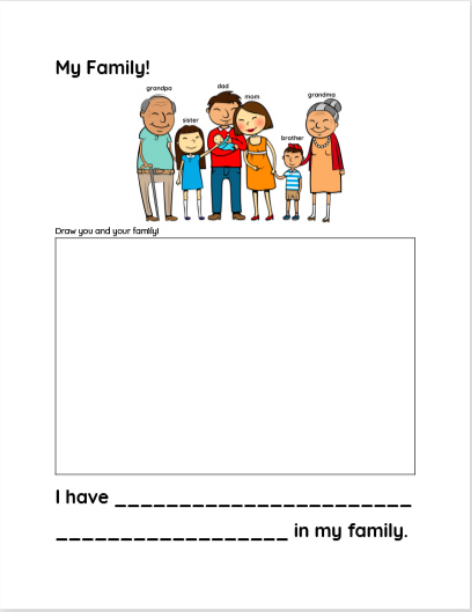 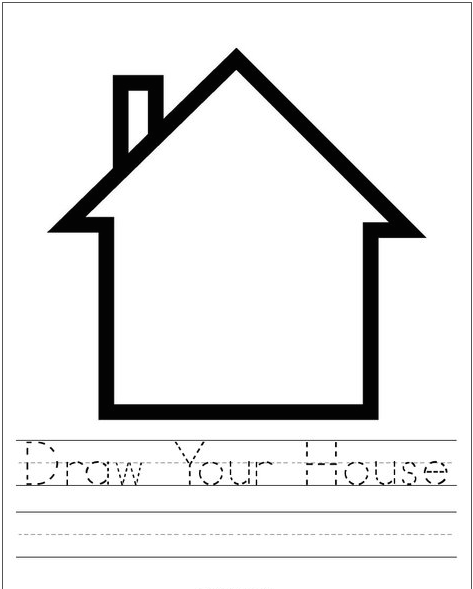 Monster’s Brain Board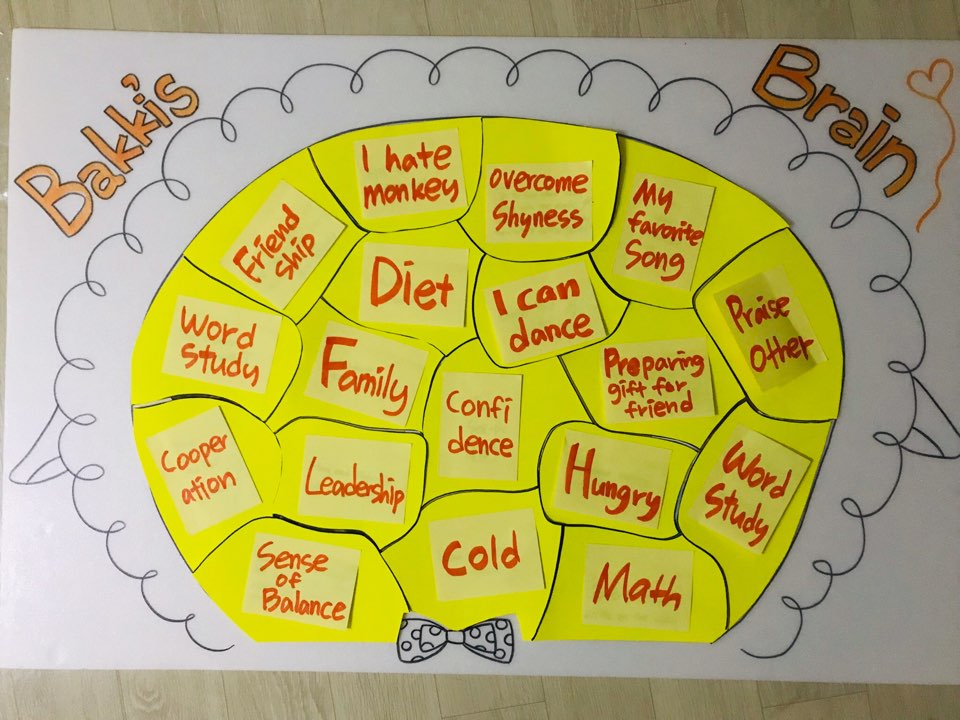 Wanted Worksheet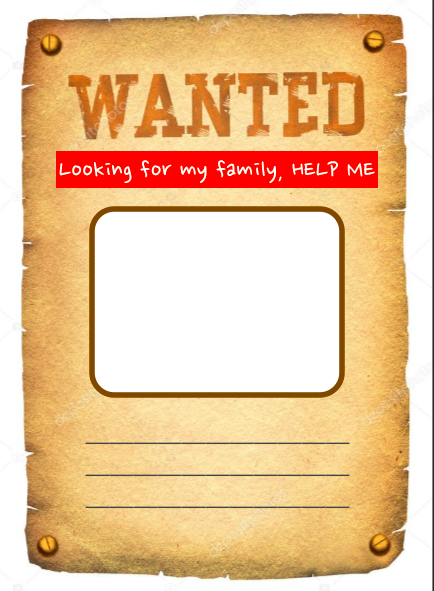 Monster’s dad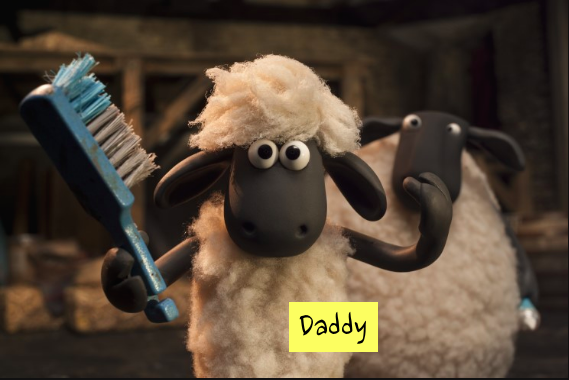 Monster’s mom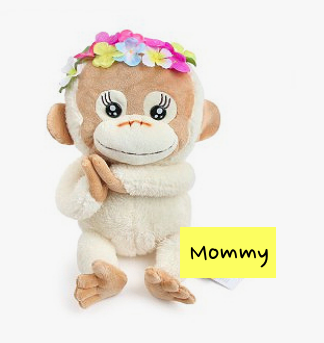 Monster’s brothers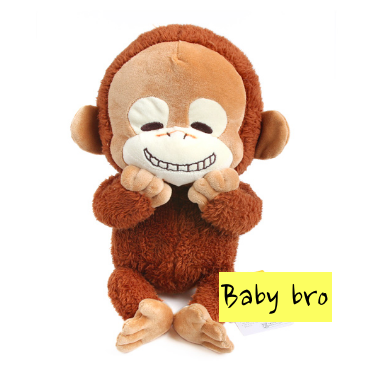 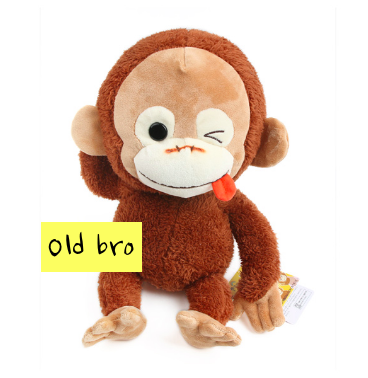 Monster’s grandma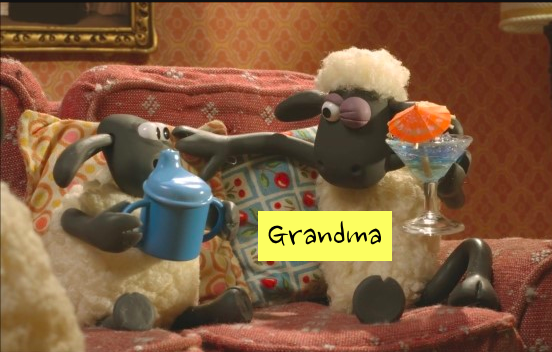 Monster’s grandpa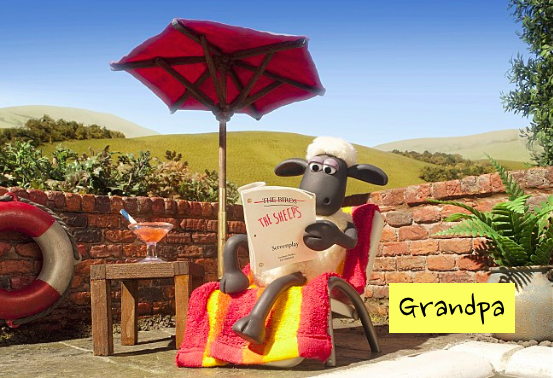 Monster’s house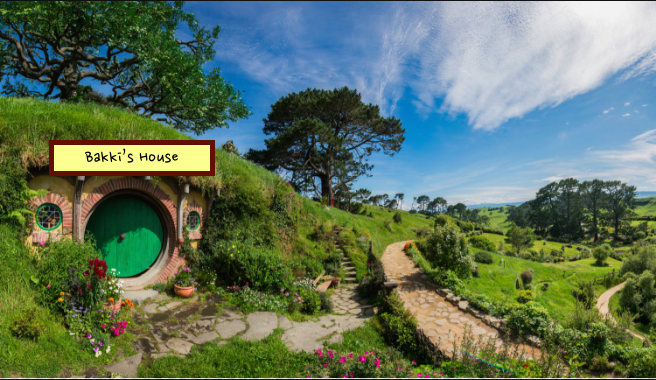 XXX  Activity or Task Based Lesson   ☐   Language Based or Presentation, Practice, Production PPP Based Lesson☐ Storytelling Lesson Plan ☐ Puppet Play Presentation  XXX  Activity or Task Based Lesson   ☐   Language Based or Presentation, Practice, Production PPP Based Lesson☐ Storytelling Lesson Plan ☐ Puppet Play Presentation  XXX  Activity or Task Based Lesson   ☐   Language Based or Presentation, Practice, Production PPP Based Lesson☐ Storytelling Lesson Plan ☐ Puppet Play Presentation  XXX  Activity or Task Based Lesson   ☐   Language Based or Presentation, Practice, Production PPP Based Lesson☐ Storytelling Lesson Plan ☐ Puppet Play Presentation  Topic: Find The Lost MemoryTopic: Find The Lost MemoryTopic: Find The Lost MemoryTopic: Find The Lost MemoryInstructor:ElinStudents Competency Level and Student ages7-8 years old, ElementaryNumber of Students:10Lesson Length:40 minMaterials:(List the Names of all materials used in the lesson. Materials must be shown at the end of this document)BakkiHello song‘I Like My House’ BookDraw Family & House WorksheetBaby Sleep VideoBakki’s Brain BoardMagic WandMonkey dollHula HoopBalloonsWhite Board or PaperBakki’s Family PictureBakki’s House PictureWanted WorksheetComputer or Blue tooth speakerMaterials:(List the Names of all materials used in the lesson. Materials must be shown at the end of this document)BakkiHello song‘I Like My House’ BookDraw Family & House WorksheetBaby Sleep VideoBakki’s Brain BoardMagic WandMonkey dollHula HoopBalloonsWhite Board or PaperBakki’s Family PictureBakki’s House PictureWanted WorksheetComputer or Blue tooth speakerMaterials:(List the Names of all materials used in the lesson. Materials must be shown at the end of this document)BakkiHello song‘I Like My House’ BookDraw Family & House WorksheetBaby Sleep VideoBakki’s Brain BoardMagic WandMonkey dollHula HoopBalloonsWhite Board or PaperBakki’s Family PictureBakki’s House PictureWanted WorksheetComputer or Blue tooth speakerMaterials:(List the Names of all materials used in the lesson. Materials must be shown at the end of this document)BakkiHello song‘I Like My House’ BookDraw Family & House WorksheetBaby Sleep VideoBakki’s Brain BoardMagic WandMonkey dollHula HoopBalloonsWhite Board or PaperBakki’s Family PictureBakki’s House PictureWanted WorksheetComputer or Blue tooth speakerLesson Objectives(What do you want the students to know (new skill or knowledge that you want them to gain)? and What do you want them to be able to do?Through board games and worksheets, Ss can improve our reading and speaking skills.Lesson Objectives(What do you want the students to know (new skill or knowledge that you want them to gain)? and What do you want them to be able to do?Through board games and worksheets, Ss can improve our reading and speaking skills.Lesson Objectives(What do you want the students to know (new skill or knowledge that you want them to gain)? and What do you want them to be able to do?Through board games and worksheets, Ss can improve our reading and speaking skills.Lesson Objectives(What do you want the students to know (new skill or knowledge that you want them to gain)? and What do you want them to be able to do?Through board games and worksheets, Ss can improve our reading and speaking skills.Aims:(What students will be able to achieve by participating in the activities of the lesson.  (Ss gain or get by doing…)Ss will get interested in lesson by listening to T presentation about making sandwiches. Ss improve listening skills by responding to teacher and sharing opinions in class.Ss improve speaking skills by playing board games.Ss improve writing skills by making a worksheet.Ss improve interaction and communication skills by talking with Bakki.Ss will practice the expression of detailed behavior by participating in activities of the lesson.Aims:(What students will be able to achieve by participating in the activities of the lesson.  (Ss gain or get by doing…)Ss will get interested in lesson by listening to T presentation about making sandwiches. Ss improve listening skills by responding to teacher and sharing opinions in class.Ss improve speaking skills by playing board games.Ss improve writing skills by making a worksheet.Ss improve interaction and communication skills by talking with Bakki.Ss will practice the expression of detailed behavior by participating in activities of the lesson.Aims:(What students will be able to achieve by participating in the activities of the lesson.  (Ss gain or get by doing…)Ss will get interested in lesson by listening to T presentation about making sandwiches. Ss improve listening skills by responding to teacher and sharing opinions in class.Ss improve speaking skills by playing board games.Ss improve writing skills by making a worksheet.Ss improve interaction and communication skills by talking with Bakki.Ss will practice the expression of detailed behavior by participating in activities of the lesson.Aims:(What students will be able to achieve by participating in the activities of the lesson.  (Ss gain or get by doing…)Ss will get interested in lesson by listening to T presentation about making sandwiches. Ss improve listening skills by responding to teacher and sharing opinions in class.Ss improve speaking skills by playing board games.Ss improve writing skills by making a worksheet.Ss improve interaction and communication skills by talking with Bakki.Ss will practice the expression of detailed behavior by participating in activities of the lesson.Language Skills:(Lists what activities language skills students will be using by participating in the activities of the lesson.)Reading: (Where did reading occur in the lesson?)Worksheet, Game BoardListening:(Where did listening occur in the lesson?)Teachers talk, Monsters talk, presentation of other studentsSpeaking: (Where did speaking occur in the lesson?)Conversation with Monster, Answering teacher, Board game, PresentationWriting: (Where did writing occur in the lesson?)Write the worksheetLanguage Skills:(Lists what activities language skills students will be using by participating in the activities of the lesson.)Reading: (Where did reading occur in the lesson?)Worksheet, Game BoardListening:(Where did listening occur in the lesson?)Teachers talk, Monsters talk, presentation of other studentsSpeaking: (Where did speaking occur in the lesson?)Conversation with Monster, Answering teacher, Board game, PresentationWriting: (Where did writing occur in the lesson?)Write the worksheetLanguage Skills:(Lists what activities language skills students will be using by participating in the activities of the lesson.)Reading: (Where did reading occur in the lesson?)Worksheet, Game BoardListening:(Where did listening occur in the lesson?)Teachers talk, Monsters talk, presentation of other studentsSpeaking: (Where did speaking occur in the lesson?)Conversation with Monster, Answering teacher, Board game, PresentationWriting: (Where did writing occur in the lesson?)Write the worksheetLanguage Skills:(Lists what activities language skills students will be using by participating in the activities of the lesson.)Reading: (Where did reading occur in the lesson?)Worksheet, Game BoardListening:(Where did listening occur in the lesson?)Teachers talk, Monsters talk, presentation of other studentsSpeaking: (Where did speaking occur in the lesson?)Conversation with Monster, Answering teacher, Board game, PresentationWriting: (Where did writing occur in the lesson?)Write the worksheetAssumptions:(What students must already be able to do and what concepts must already be mastered before the lesson in order to achieve the aims of the lesson.)Ss will enjoy and also have funSs will become more comfortable and friendly with each otherSs can make descriptive appearance or behavior Assumptions:(What students must already be able to do and what concepts must already be mastered before the lesson in order to achieve the aims of the lesson.)Ss will enjoy and also have funSs will become more comfortable and friendly with each otherSs can make descriptive appearance or behavior Assumptions:(What students must already be able to do and what concepts must already be mastered before the lesson in order to achieve the aims of the lesson.)Ss will enjoy and also have funSs will become more comfortable and friendly with each otherSs can make descriptive appearance or behavior Assumptions:(What students must already be able to do and what concepts must already be mastered before the lesson in order to achieve the aims of the lesson.)Ss will enjoy and also have funSs will become more comfortable and friendly with each otherSs can make descriptive appearance or behavior Anticipated Errors and Solutions:(What things might go wrong in the lesson and what the solution will be. An SOS activity should also be included)If Ss may not understand > T shows demonstrationIf activity finished too soon > Make post activity longerAnticipated Errors and Solutions:(What things might go wrong in the lesson and what the solution will be. An SOS activity should also be included)If Ss may not understand > T shows demonstrationIf activity finished too soon > Make post activity longerAnticipated Errors and Solutions:(What things might go wrong in the lesson and what the solution will be. An SOS activity should also be included)If Ss may not understand > T shows demonstrationIf activity finished too soon > Make post activity longerAnticipated Errors and Solutions:(What things might go wrong in the lesson and what the solution will be. An SOS activity should also be included)If Ss may not understand > T shows demonstrationIf activity finished too soon > Make post activity longerReferences:References:References:References:Lead-Inor Pre-Task Part (Warm-Up Part to activate and create interest in the lesson.)Lead-Inor Pre-Task Part (Warm-Up Part to activate and create interest in the lesson.)Lead-Inor Pre-Task Part (Warm-Up Part to activate and create interest in the lesson.)Lead-Inor Pre-Task Part (Warm-Up Part to activate and create interest in the lesson.)Materials: (List the Names of all materials used in the Lead-Inor Pre-Task Partof the lesson. Materials must be shown at the end of this document)Hello songComputer or Blue tooth speakerBakkiMaterials: (List the Names of all materials used in the Lead-Inor Pre-Task Partof the lesson. Materials must be shown at the end of this document)Hello songComputer or Blue tooth speakerBakkiMaterials: (List the Names of all materials used in the Lead-Inor Pre-Task Partof the lesson. Materials must be shown at the end of this document)Hello songComputer or Blue tooth speakerBakkiMaterials: (List the Names of all materials used in the Lead-Inor Pre-Task Partof the lesson. Materials must be shown at the end of this document)Hello songComputer or Blue tooth speakerBakkiTime:Classroom Set Up:Student Activity and Goals:Teacher Procedure &Instructions:323WWWSing and dance together to greet T and each otherListen and greeting BakkiConversation with BakkiGreeting and dancing with Hello songIntroduce Bakki and Bakki greeting SsBakki talking with SsPre-Activity or Task Familiarization Part (Presentation Partfor Presenting the language structure to be covered in the lesson. Prepares students for the communication activity.)Pre-Activity or Task Familiarization Part (Presentation Partfor Presenting the language structure to be covered in the lesson. Prepares students for the communication activity.)Pre-Activity or Task Familiarization Part (Presentation Partfor Presenting the language structure to be covered in the lesson. Prepares students for the communication activity.)Pre-Activity or Task Familiarization Part (Presentation Partfor Presenting the language structure to be covered in the lesson. Prepares students for the communication activity.)Materials: (List the Names of all materials used in the Pre-Activity or Task Familiarization Part of the lesson. Materials must be shown at the end of this document)‘I Like My House’ BookDraw Family & House WorksheetBakkiMaterials: (List the Names of all materials used in the Pre-Activity or Task Familiarization Part of the lesson. Materials must be shown at the end of this document)‘I Like My House’ BookDraw Family & House WorksheetBakkiMaterials: (List the Names of all materials used in the Pre-Activity or Task Familiarization Part of the lesson. Materials must be shown at the end of this document)‘I Like My House’ BookDraw Family & House WorksheetBakkiMaterials: (List the Names of all materials used in the Pre-Activity or Task Familiarization Part of the lesson. Materials must be shown at the end of this document)‘I Like My House’ BookDraw Family & House WorksheetBakkiTime:Classroom Set Up:Student Activity and Goals:Teacher Procedure &Instructions:313311WWSsSsWWListen and seeThink of my house and my familyDraw my family and houseShows and presents their Wanted worksheetListenGo to the Bakki’s HeadT Show ‘I like my house’ Book and tell the storyAsk Ss “What was your first home you remember.” and ask introduce your familyAsk Ss to draw the family and house worksheetEncouragement to SsBakki crying and tell her storyT suggest we get into Bakki's head and find a memoryMain Activity or Task Realization Part(Practice to Production PartTeacher lead practice of the language presented and move to communication based more student centered activity)Main Activity or Task Realization Part(Practice to Production PartTeacher lead practice of the language presented and move to communication based more student centered activity)Main Activity or Task Realization Part(Practice to Production PartTeacher lead practice of the language presented and move to communication based more student centered activity)Main Activity or Task Realization Part(Practice to Production PartTeacher lead practice of the language presented and move to communication based more student centered activity)Materials: (List the Names of all materials used in the Main Activity or Task Realization Partof the lesson. Materials must be shown at the end of this document)Baby Sleep VideoBakki’s Brain BoardMagic WandMonkey dollHula HoopBalloonsWhite Board or PaperComputer or Blue tooth speakerMaterials: (List the Names of all materials used in the Main Activity or Task Realization Partof the lesson. Materials must be shown at the end of this document)Baby Sleep VideoBakki’s Brain BoardMagic WandMonkey dollHula HoopBalloonsWhite Board or PaperComputer or Blue tooth speakerMaterials: (List the Names of all materials used in the Main Activity or Task Realization Partof the lesson. Materials must be shown at the end of this document)Baby Sleep VideoBakki’s Brain BoardMagic WandMonkey dollHula HoopBalloonsWhite Board or PaperComputer or Blue tooth speakerMaterials: (List the Names of all materials used in the Main Activity or Task Realization Partof the lesson. Materials must be shown at the end of this document)Baby Sleep VideoBakki’s Brain BoardMagic WandMonkey dollHula HoopBalloonsWhite Board or PaperComputer or Blue tooth speakerTime:Classroom Set Up:Student Activity and Goals:Teacher Procedure &Instructions:11210312WGGGWWWGo in Bakki’s headMove into two groupsListen to T sayPlay the board gameFind her old memories, and look at the Bakki’s family and houseGo out Bakki’s headListen to T say and wake up BakkiSay the Magic spell and go in Bakki’s headAsk Ss divide into two groupsExplain how to remove worries or think in Bakki’s brainT monitors and encourage and help Ss who are difficultSee and ask about Bakki’s family and houseSay the Magic spell and go out Bakki’s headGives Ss positive feedback and ask Ss wake up BakkiPost Activity or Post Task Part (Wrap-Up Part to Close the Lesson on a high note to and consolidate language learned in a communication based activity new situation.)Post Activity or Post Task Part (Wrap-Up Part to Close the Lesson on a high note to and consolidate language learned in a communication based activity new situation.)Post Activity or Post Task Part (Wrap-Up Part to Close the Lesson on a high note to and consolidate language learned in a communication based activity new situation.)Post Activity or Post Task Part (Wrap-Up Part to Close the Lesson on a high note to and consolidate language learned in a communication based activity new situation.)Materials: (List the Names of all materials used in the Post Activity or Post Task Part of the lesson. Materials must be shown at the end of this document)Bakki’s Family PictureBakki’s House PictureWanted WorksheetBakkiMaterials: (List the Names of all materials used in the Post Activity or Post Task Part of the lesson. Materials must be shown at the end of this document)Bakki’s Family PictureBakki’s House PictureWanted WorksheetBakkiMaterials: (List the Names of all materials used in the Post Activity or Post Task Part of the lesson. Materials must be shown at the end of this document)Bakki’s Family PictureBakki’s House PictureWanted WorksheetBakkiMaterials: (List the Names of all materials used in the Post Activity or Post Task Part of the lesson. Materials must be shown at the end of this document)Bakki’s Family PictureBakki’s House PictureWanted WorksheetBakkiTime:Classroom Set Up:Student Activity and Goals:Teacher Procedure &Instructions:2521WSsSsWRespond and thinkDraw and write an Wanted worksheetShows and presents their Wanted worksheetListen and say good-byeAsks Ss to make an Wanted paper for finding Bakki’s familyT and Bakki monitors and encourageGives Ss positive feedback and commentsT and Bakki say thank you and good bye to Ss